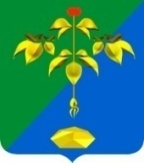 АДМИНИСТРАЦИЯ ПАРТИЗАНСКОГО ГОРОДСКОГО ОКРУГА  ПРИМОРСКОГО КРАЯ П О С Т А Н О В Л Е Н И Е20 декабря  2023 г.                                                                               № 2001-па07 2424ноябр018 г.       1253-паВ соответствии с Порядком принятия решения о разработке, формировании и реализации муниципальных программ и оценки эффективности их реализации, утвержденным Постановлением администрации Партизанского городского округа от 26 августа 2013 года              № 890-па, Решением от 08  декабря 2023 года №47-Р «О внесении изменений в Решение « О бюджете Партизанского городского округа на 2023 год и на плановый период 2024 и 2025 годов», принятым Решением Думы Партизанского городского округа от 08 декабря 2023 года №47, на основании статей 29,32 Устава  Партизанского городского округа администрация Партизанского городского округаПОСТАНОВЛЯЕТ:1. Внести в муниципальную программу «Развитие и повышение эффективности коммунальной инфраструктуры Партизанского городского округа» на 2020-2024 годы, утвержденную постановлением администрации Партизанского городского округа от 22 августа 2019 года № 1622-па                     «Об утверждении муниципальной программы «Развитие и повышение эффективности коммунальной инфраструктуры Партизанского городского округа» на 2020-2024 годы (далее - Программа), следующие изменения:1.1. Позицию «Объем средств местного бюджета на финансирование муниципальной программы и прогнозная оценка привлекаемых на реализацию ее целей средств федерального, краевого бюджетов, иных внебюджетных источников, в случае их участия в реализации муниципальных программ» паспорта Программы изложить в следующей редакции: 1.2.  Приложение № 3 к Программе  изложить в  редакции Приложения  к настоящему постановлению.2. Настоящее постановление подлежит размещению на официальном сайте администрации Партизанского городского округа в сети «Интернет», опубликованию в газете «Вести» и вступает в силу с момента официального опубликования (обнародования).3. Контроль за исполнением настоящего постановления возложить на заместителя главы администрации – начальника управления жилищно-коммунального комплекса П.В. Зуботыкина.Глава городского округа                                                                   О.А.БондаревПриложение                                                                                    к постановлению администрации                                                                                                                                   Партизанского городского округа«Приложение № 3 к муниципальной Подпрограмме, утвержденной постановлением администрации Партизанского городского округа от 22 августа 2019г №1622-паИНФОРМАЦИЯО РЕСУРСНОМ ОБЕСПЕЧЕНИИ МУНИЦИПАЛЬНОЙПРОГРАММЫ ЗА СЧЕТ СРЕДСТВ МЕСТНОГО БЮДЖЕТА И ПРОГНОЗНАЯ ОЦЕНКА ПРИВЛЕКАЕМЫХ НА РЕАЛИЗАЦИЮ ЕЕ ЦЕЛЕЙ СРЕДСТВ ФЕДЕРАЛЬНОГО, КРАЕВОГО БЮДЖЕТОВ, БЮДЖЕТОВ ГОСУДАРСТВЕННЫХ ВНЕБЮДЖЕТНЫХ ФОНДОВ, ИНЫХ ВНЕБЮДЖЕТНЫХ ИСТОЧНИКОВ___________________________»	О внесении изменений в муниципальную программу«Развитие и повышение эффективности коммунальной инфраструктуры Партизанского городского округа»на 2020-2024 годы, утвержденную постановлением администрации Партизанского городского округаот 22 августа 2019 года № 1622-па«Объем средств местного бюджета на финансирование муниципальной программы  и прогнозная оценка привлекаемых  на реализацию ее целей средств федерального, краевого бюджетов, иных внебюджетных источников, в случае их участия  в реализации муниципальных программОбщий объем бюджетных ассигнований местного бюджета на реализацию Программы составляет4 576 392,84 рублей, в том числе: 2020 год -1 784 310,05 рублей,2021 год -1 282 065,71   рублей,2022 год -860 440,26 рублей,2023 год -149 576,82 рублей,2024 год -500 000,00 рублей.Прогнозная оценка привлекаемых на реализацию целей Программы средства краевого бюджета составляет  240 847 010,21рублей, в том числе:2020 год- 7 539 200,00 рублей,2021 год- 0,00 рублей,2022 год- 53 430 510,21 рублей,2023 год –179 877 300,00 рублей,2024 год- 0,00 рублей».№  
п/п Наименование подпрограммы, 
  отдельного  мероприятияИсточники ресурсного обеспеченияОценка расходов (рублей), годыОценка расходов (рублей), годыОценка расходов (рублей), годыОценка расходов (рублей), годыОценка расходов (рублей), годыОценка расходов (рублей), годы№  
п/п Наименование подпрограммы, 
  отдельного  мероприятияИсточники ресурсного обеспеченияВсего20202021202220232024Муниципальная Программа      «Развитие и повышение эффективности коммунальной инфраструктуры Партизанского городского округа» на 2020-2024 годы, в том числевсего            245 423 403,059 323 510,051 282 065,7154 290 950,47180 026 876,82500 000,00Муниципальная Программа      «Развитие и повышение эффективности коммунальной инфраструктуры Партизанского городского округа» на 2020-2024 годы, в том числе местный  бюджет  4 576 392,841 784 310,051 282 065,71860 440,26149 576,82500 000,00Муниципальная Программа      «Развитие и повышение эффективности коммунальной инфраструктуры Партизанского городского округа» на 2020-2024 годы, в том числе краевой бюджет   240 847 010,217 539 200,000,0053 430 510,21179 877 300,000,001Основное мероприятие:Строительство водозабора/Федеральный проект «Чистая вода»всего            242 518 328,928 740 515,450,0053 838 513,47179 939 300,000,001Основное мероприятие:Строительство водозабора/Федеральный проект «Чистая вода» местный  бюджет  1 671 318,711 201 315,450,00408 003,2662 000,000,001Основное мероприятие:Строительство водозабора/Федеральный проект «Чистая вода» краевой бюджет   240 847 010,217 539 200,000,0053 430 510,21179 877 300,000,001.1Проектирование, экспертиза проектной документации и результатов инженерных изысканий по объекту: Строительство водозабора «Северный» на реке «Партизанская» для водоснабжения  с.Углекаменсквсего            8 740 515 ,458 740 515,450,000,000,000,001.1Проектирование, экспертиза проектной документации и результатов инженерных изысканий по объекту: Строительство водозабора «Северный» на реке «Партизанская» для водоснабжения  с.Углекаменск местный  бюджет  1 201 315,451 201 315,450,000,000,000,001.1Проектирование, экспертиза проектной документации и результатов инженерных изысканий по объекту: Строительство водозабора «Северный» на реке «Партизанская» для водоснабжения  с.Углекаменск краевой бюджет   7 539 200,007 539 200,000,000,000,000,001.2Строительство водозабора «Северный» на р.Партизанской для водоснабжения  с.Углекаменсквсего            233 777 813,470,000,0053 838 513,47179 939 300,000,001.2Строительство водозабора «Северный» на р.Партизанской для водоснабжения  с.Углекаменск местный  бюджет  470 003,260,000,00408 003,2662 000,000,001.2Строительство водозабора «Северный» на р.Партизанской для водоснабжения  с.Углекаменск краевой бюджет   233 307 810,210,000,0053 430 510,21179 877 300,000,002Основное мероприятие: Ремонт  муниципальных объектов коммунального значениявсего            2 822 079,53500 000,001 282 065,71452 437,0087 576,82500 000,002Основное мероприятие: Ремонт  муниципальных объектов коммунального значенияместный  бюджет  2 822 079,53500 000,001 282 065,71452 437,0087 576,82500 000,002.1Ремонт муниципальных сетей коммунального значениявсего            2 822 079,53500 000,001 282 065,71452 437,0087 576,82500 000,002.1Ремонт муниципальных сетей коммунального значенияместный  бюджет  2 822 079,53500 000,001 282 065,71452 437,0087 576,82500 000,003Основное мероприятие:Исполнение наказов избирателейвсего            82 994,6082 994,600,000,000,000,003Основное мероприятие:Исполнение наказов избирателейместный  бюджет  82 994,6082 994,600,000,000,000,003.1Подключение канализации по ул.Светлая  к общепоселковой  канализации  в с.Авангард  всего            82 994,6082 994,600,000,000,000,003.1Подключение канализации по ул.Светлая  к общепоселковой  канализации  в с.Авангард  местный  бюджет  82 994,6082 994,600,000,000,000,00. »